Conestoga Township Board of Supervisors Meeting June 7, 2022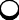 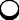 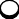 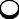 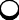 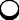 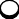 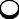 Call to Order PledgeApprove May 2022 BOS Meeting Minutes Approve Township’s Bills for May 2022  Executive session was held on June 3 at 8:40-9:00PM,Business of General PublicThe meeting will be open for public comment. Only Residents of Conestoga Township have 3 minutes to comment or inquire on agenda topics.Agenda Business of the BoardOld                  Decision for Stoltzfus conditional useNewMotion to advertise budget meeting dates. July 25, 27, 28 @ 7:30amAdjournConestoga TownshipHours: Monday- Thursday 6:30-3:30/Closed Holidays Hours first Tuesday of the month 11:00/end of BOS meeting BOS meetings held first Tuesday of the month except for Monday, January 3rd 2022Phone: Office: 717-872-4301Fire Department Meeting every Monday @7:30pm in the Fire Hall Planning Commission Meeting 4th Monday of the monthZoning Hearing Board Meeting last Wednesday of the month by request